ПРОЕКТ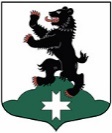 Муниципальное образование«Бугровское сельское поселение»Всеволожского муниципального района Ленинградской областиАДМИНИСТРАЦИЯПОСТАНОВЛЕНИЕ                                                                                                                                                                                                                                                                                                                                                                                                            № _______                                                                                                 п. Бугры   В соответствии с Федеральным законом от 06.10.2013 № 131-ФЗ «Об общих принципах организации местного самоуправления в Российской Федерации», руководствуясь письмом комитета Государственного жилищного надзора и контроля Ленинградской области вх. № 1909 от 01.08.2019 г., Уставом муниципального образования «Бугровское сельское поселение».П О С Т А Н О В Л Я Е Т:Утвердить Методические рекомендации по разработке порядка и нормативов работ по уборке территории муниципального образования «Бугровское сельское поселение» Всеволожского муниципального района Ленинградской области в зимний и летний периоды согласно приложению.Настоящее Постановление вступает в силу со дня официального опубликования в средствах массовой информации и подлежит размещению на официальном сайте муниципального образования «Бугровское сельское поселение».Контроль за исполнением настоящего постановления оставляю за собой.И. о. главы администрацииМО «Бугровское сельское поселение»                                                        М.Ю.ИвановПриложениек постановлению администрацииМО «Бугровское сельское поселение»от ________ № ____Методические рекомендации по разработке порядка и нормативов работ по уборке территории муниципального образования «Бугровское сельское поселение» Всеволожского муниципального района Ленинградской области в зимний и летний периодыОрганизация уборки территории1. Уборка площадок, садов, дворов, дорог, тротуаров, дворовых и внутриквартальных проездов территорий должна производиться организациями по обслуживанию жилищного фонда; тротуары допускается убирать специализированными службами.2. Места, недопустимые для уборочных машин, должны убираться вручную до начала работы машин, с труднодоступных мест допускается подавать снег на полосу, убираемую машинами.3. В местах съезда и выезда уборочных машин на тротуаре должны быть устроены пандусы из асфальтобетона или местные понижения бортового камня. Ширина пандуса должна быть на 0,5 м больше ширины машины.4. Организации по обслуживанию жилищного фонда обязаны обеспечивать свободный подъезд к люкам смотровых колодцев и узлам управления инженерными сетями, а также источникам пожарного водоснабжения (пожарные гидранты, водоемы), расположенным на обслуживаемой территории.5. Материалы и оборудование во дворах следует складировать на специально выделенных площадках.6. Периодичность уборки тротуаров принимается органом местного самоуправления в зависимости от интенсивности движения пешеходов по тротуарам (от класса тротуара) <*>.<*> Среднее количество пешеходов в час, полученное в результате подсчета пешеходов с 8 до 18 ч в полосе движения шириной 0,75 м:    при движении до 50 чел.-ч             I класс    при движении от 51 до 100 чел.-ч      II класс    при движении от 101 и более чел.-ч    III класс7. Тротуары шириной более 3,5 м, а также внутриквартальные проезды и дворы следует убирать, как правило, машинами, предназначенными для проезжей части улиц (при удовлетворительной несущей способности покрытий).8. Уборка придомовых территорий должна проводиться в следующей последовательности: вначале убирать, а в случае гололеда и скользкости - посыпать песком тротуары, пешеходные дорожки, а затем дворовые территории.9. Уборку, кроме снегоочистки, которая производится во время снегопадов, следует проводить в режиме, в утренние или вечерние часы.На тротуарах I класса допускается механизированная уборка на повышенных скоростях (7 - 8 км/ч), при условии безопасности движения пешеходов.Механизированную уборку придомовых территорий допускается проводить в дневное время при скоростях машин до 4 км/ч.Объем уборочных работ в летнее и зимнее время следует определять по площадям в зависимости от материала покрытия придомовой территории, приведенным в техническом паспорте на жилой дом (дома) и земельный участок.Летний период1. Летняя уборка придомовых территорий: подметание, мойка или поливка вручную, или с помощью спецмашин - должна выполняться преимущественно в ранние, утренние и поздние, вечерние часы. Мойку тротуаров следует производить только на открытых тротуарах, непосредственно граничащих с прилотковой полосой, и в направлении от зданий к проезжей части улицы.Мойка тротуаров должна быть закончена до выполнения этой операции на проезжей части, для чего время уборки тротуаров должно быть увязано с графиком работы поливочно-моечных машин.2. Поливка тротуаров в жаркое время дня должна производиться по мере необходимости, но не реже двух раз в сутки.При наличии особых местных условий, вызывающих повышенную засоренность, периодичность выполнения уборочных работ допускается принимать до трех раз в сутки.3. Периодичность выполнения летних уборочных работ в зависимости от интенсивности движения следует принимать по согласованию с администрацией по мере необходимости.4. Работы по летней уборке территорий должны завершаться в сроки, установленные п. 1.Зимний периодПри разработке правил благоустройства территории муниципального образования органам местного самоуправления муниципальных образований Ленинградской области рекомендуется учитывать следующие нормативы 
по уборке территорий населенных пунктов Ленинградской области от снега 
и наледи в зимний период.Зимняя уборка территории проводится в сроки, установленные органом местного самоуправления, с учетом климатических условий и предусматривает уборку снега и льда, посыпку улиц песком.2. Зимняя уборка территории муниципального образования ответственными лицами осуществляется в следующем порядке:расчистка проезжей части улиц и тротуаров (пешеходных дорог) 
от снежных завалов и заносов;обработка проезжей части улиц противогололедными материалами; формирование снежных валов в прилотковой части с необходимыми промежутками между ними;удаление снега с улиц и других территорий; зачистка дорожных лотков после удаления снега; подметание дорог 
при длительном отсутствии снегопадов.3.	 Обработка проезжей части противогололедными материалами должна производиться ответственными лицами немедленно после начала снегопада, 
а при угрозе массового гололеда - до начала выпадения осадков. С началом снегопада в первую очередь обрабатываются наиболее опасные участки городских дорог:уличные перекрестки и подъезды к ним в пределах 50 метров (в первую очередь с наибольшей интенсивностью движения);пешеходные переходы через проезжую часть;проезжая часть мостов и подъезды к ним в пределах 100 метров;подъемы и спуски проезжей части;остановки общественного транспорта и подъезды к ним в пределах 
30 метров. Время, необходимое для первоочередного обслуживания всей закрепленной территории, не должно превышать 5 часов с начала снегопада.Очистка покрытий при отсутствии снегопада от снега наносного происхождения должна производиться в ранние, утренние часы машинами 
с плужно-щеточным оборудованием, периодичность выполнения – один раз 
в 3, 2 и 1 сутки соответственно для тротуаров 1, 2 и 3 классов согласно таблице:Механизированное подметание и сгребание снежной массы должно начинаться при ее толщине на дорожном полотне 5 см. 
При непрекращающемся в течение суток снегопаде должно быть выполнено 
не менее 3-х циклов «посыпка-подметание».Разрешается укладка свежевыпавшего снега в валы на улицах и площадях, ширина проезжей части которых не менее 6 метров. Лотковая часть дороги является местом временного складирования снега, счищаемого с проезжей части дорог и тротуаров. Ширина валов снега в лотках улиц не должна превышать 1,5 м.Укладка свежевыпавшего снега в валы и кучи разрешается на всех улицах, площадях, набережных, бульварах и скверах с последующей вывозкой.Формирование снежных валов не допускается:ближе 5 метров от начала перекрестка дорог во всех направлениях; ближе 5 метров от пешеходного перехода;вблизи железнодорожных переездов в зоне треугольника видимости; ближе 20 метров от остановки общественного транспорта;на участках дорог, оборудованных транспортными ограждениями 
или повышенным бордюром; на тротуарах; на газонах.Складирование снега на территории зеленых насаждений, если 
это наносит ущерб зеленым насаждениям, не допускается.В зависимости от ширины улицы и характера движения на ней валы укладываются либо по обеим сторонам проезжей части, либо с одной стороны проезжей части вдоль тротуара с оставлением необходимых проходов 
и проездов.7. Проезжая часть улиц с двухсторонним движением в периоды снегопадов или гололедицы должна обеспечивать беспрепятственное движение транспорта в обоих направлениях с разрешенной скоростью.8.	 Тротуары и посадочные площадки городского транспорта, имеющие усовершенствованное покрытие, должны быть полностью очищены от снежно-ледяных образований и содержаться в безопасном для движения состоянии.9.	 Удаление наледей на тротуарах, дорогах и дворовых проездах, образовавшихся в результате аварий водопроводных, канализационных 
и тепловых сетей, производится немедленно силами предприятий - владельцев указанных сетей или другими организациями за счет владельцев коммуникаций. Ответственность за безопасные условия дорожного движения на месте аварии инженерных коммунальных сетей несет их владелец.10.	 Ежедневная уборка улиц и тротуаров в осенне-зимний период 
и обработка противогололедными средствами должны производиться в течение дня.11. Посыпка песком с примесью хлоридов начинается немедленно с начала снегопада или появления гололеда.12. В первую очередь при гололеде посыпаются спуски, подъемы, перекрестки, места остановок общественного транспорта, пешеходные переходы.13. Тротуары посыпаются сухим песком без хлоридов.14. При возникновении скользкости обработка дорожных покрытий пескосоляной смесью должна производиться по норме 0,2-0,3 кг/м при помощи распределителей.15. Время проведения обработки покрытий пескосоляной смесью первоочередных территорий не должно превышать 1,5 ч, а срок окончания всех работ - 3 ч.16. Размягченные после обработки льдообразования должны быть сдвинуты или сметены плужно-щеточными снегоочистителями, не допуская их попадания на открытый грунт, под деревья или на газоны.17. Обработку покрытий следует производить крупнозернистым и среднезернистым речным песком, не содержащим камней и глинистых включений. Песок должен быть просеян через сито с отверстиями диаметром 5 мм и заблаговременно смешан с поваренной солью в количестве 5 - 8% массы песка.18. Очистка от снега крыш и удаление сосулек производится 
с обеспечением следующих мер безопасности: назначение дежурных, ограждение тротуаров, оснащение страховочным оборудованием лиц, работающих на высоте.19.	 Сбрасывание снега с крыш и удаление с началом оттепелей сосулек производится в светлое время суток с обязательным применением 
мер предосторожности для пешеходов и транспорта. При этом должны приниматься меры, обеспечивающие сохранность деревьев, кустарников, электропроводов, вывесок, рекламных установок, линий связи и т.п. Накапливающийся на крышах снег должен по мере необходимости сбрасываться на землю и перемещаться в прилотковую полосу, а на широких тротуарах - формироваться в валы.По окончании сбрасывания с крыш, снег и ледяные сосульки убираются 
в валы и вывозятся в течение 6 часов. Ответственные лица отвечают 
за своевременность очистки крыш и обеспечение безопасности движения пешеходов и транспортных средств вблизи домов.20. На проездах, убираемых специализированными организациями, снег необходимо сбрасывать с крыш до вывозки снега, сметенного с дорожных покрытий, и укладывать в общий с ними вал.21. При проведении работ по уборке, благоустройству придомовой территории необходимо информировать жителей многоквартирных домов, находящихся в управлении, о сроках и месте проведения работ по уборке 
и вывозу снега с придомовой территории и о необходимости перемещения транспортных средств, препятствующих уборке спецтехники придомовой территории, в случае если такое перемещение необходимо.22.	Очистка тротуаров и дворовых территорий от снега и льда производится с таким расчетом, чтобы пешеходное движение 
на них не нарушалось.Периодичность выполнения зимних уборочных работ по очистке тротуаров во время снегопада (сдвижка и подметание снега)  принимается по таблице, указанной в пункте 3 настоящего Порядка.23. Сдвинутый с внутриквартальных проездов снег следует укладывать 
в кучи и валы, расположенные параллельно бортовому камню или складировать вдоль проезда при помощи роторных снегоочистителей.24. На тротуарах шириной более 6 м, отделенных газонами от проезжей части улиц, допускается сдвигать снег на вал на середину тротуара 
для последующего удаления.25. Работы по укладке снега в валы и кучи должны быть закончены 
на тротуарах 1 и 2 классов не позднее 6 ч с момента окончания снегопада, 
а на остальных территориях - не позднее 12 ч.26. Снег, собираемый во дворах, на внутриквартальных проездах 
и с учетом местных условий на отдельных улицах, допускается складировать на газонах и на свободных территориях при обеспечении сохранения зеленых насаждений.27. Участки тротуаров и дворов, покрытые уплотненным снегом, следует убирать в кратчайшие сроки скалывателями-рыхлителями уплотненного снега. Сгребание и уборка скола должна производиться одновременно 
со скалыванием или немедленно после него и складироваться вместе со снегом.28. Снег при ручной уборке тротуаров и внутриквартальных (асфальтовых и брусчатых) проездов должен убираться полностью. При отсутствии усовершенствованных покрытий снег следует убирать, оставляя слой снега 
для последующего его уплотнения.29. Все тротуары, дворы, лотки проезжей части улиц, площадей, набережных, рыночные площади и другие участки с асфальтовым покрытием очищаются от снега и обледенелого наката и посыпаются песком до 8 часов утра.30. Вывоз снега разрешается только на специально отведенные места отвала.31. Места отвала снега оснащаются удобными подъездами, необходимыми механизмами для складирования снега.32.Уборка и вывоз снега и льда с улиц, площадей, мостов, плотин, скверов и бульваров начинается немедленно с начала снегопада и производится, 
в первую очередь, с магистральных улиц, троллейбусных и автобусных трасс, мостов, плотин и путепроводов для обеспечения бесперебойного движения транспорта во избежание наката.33. При уборке улиц, проездов, площадей специализированными организациями лица, ответственные за содержание соответствующих территорий, обеспечивают после прохождения снегоочистительной техники уборку прибордюрных лотков и расчистку въездов, пешеходных переходов как со стороны строений, так и с противоположной стороны проезда, если там нет других строений.34. При производстве зимних уборочных работ запрещается:разбрасывание снега и льда на проезжей части улиц, завоз снега во дворы, складирование снега к стенам зданий, складирование (выброс) сколотого льда, грязного снега (льда и снега вперемешку с засоленным песком) на газонах 
и полосах зеленых насаждений;сброс снега и льда в водные объекты и их прибрежные защитные полосы;укладка снега и сколки льда на трассах тепловых путей;сбрасывание снега и льда в теплофикационные камеры, смотровые 
и дождевые колодцы;воспрепятствование транспортными средствами - другими механизмами или иным способом проведению зимних уборочных работ.Складирование загрязненного снега и льда должно осуществляться 
на специально отведенные площадки за пределами водоохранной зоны водных объектов.Об утверждении Методических рекомендаций по разработке порядка и нормативов работ по уборке территории муниципального образования «Бугровское сельское поселение» Всеволожского муниципального района Ленинградской области в зимний и летний периодыКласс тротуара*Периодичность, ч, при температуре воздуха, град. СПериодичность, ч, при температуре воздуха, град. СПериодичность при отсутствии снегопада, суткиКласс тротуара*ниже -2выше -2Периодичность при отсутствии снегопада, сутки1через 3через 1,5через 32через 2через 1через 23через 1через 0,5через 1